Date :RECENSEMENT DES PROJETS - FICHE DE RENSEIGNEMENT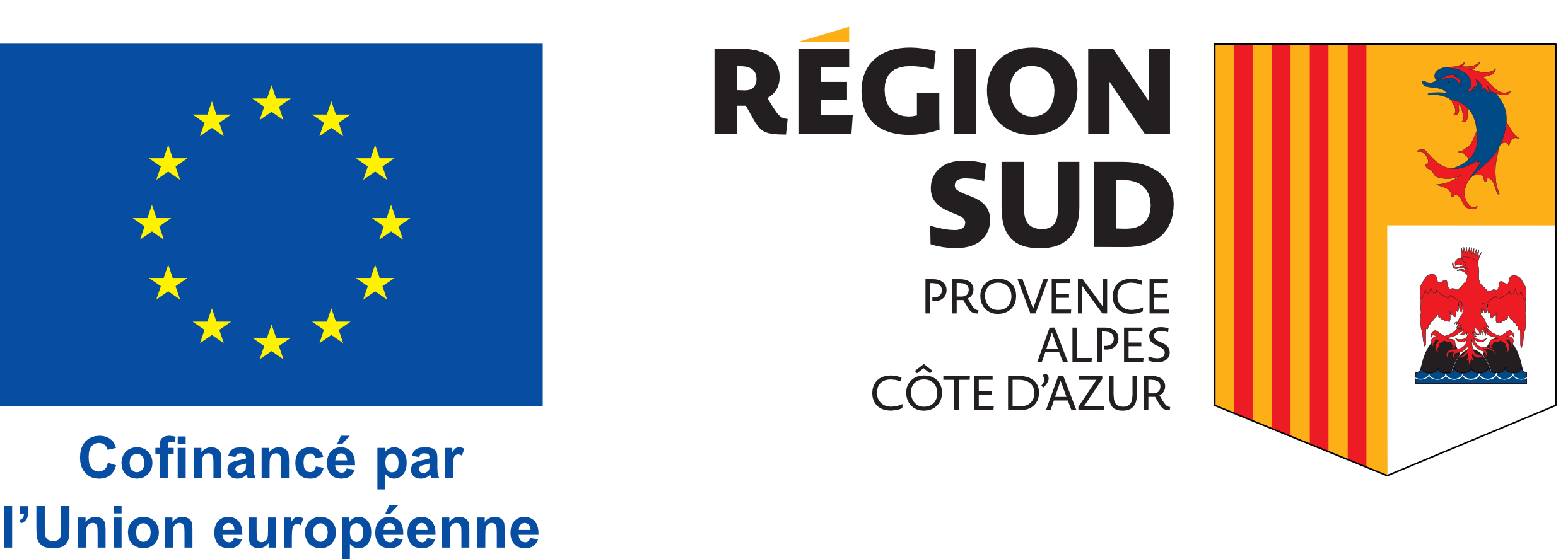 Programme opérationnel PACAFEDER-FSE 2021-2027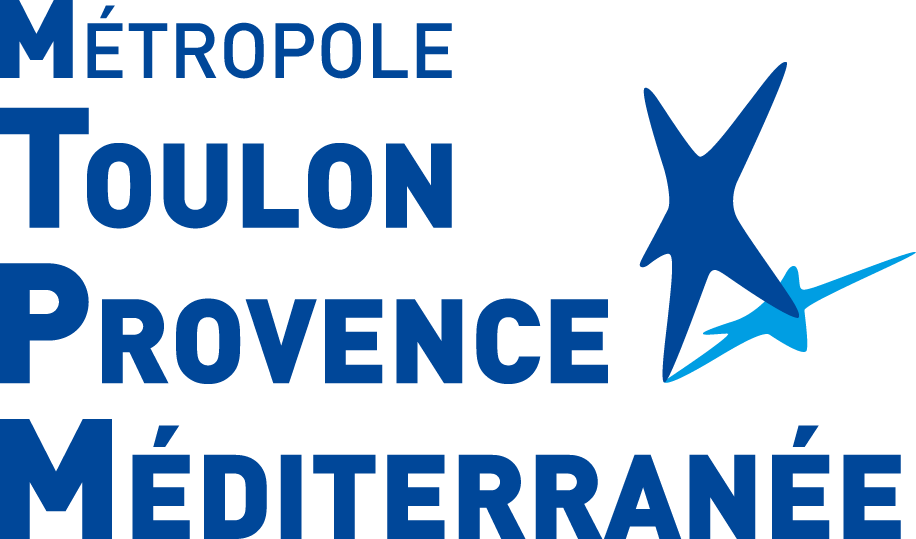 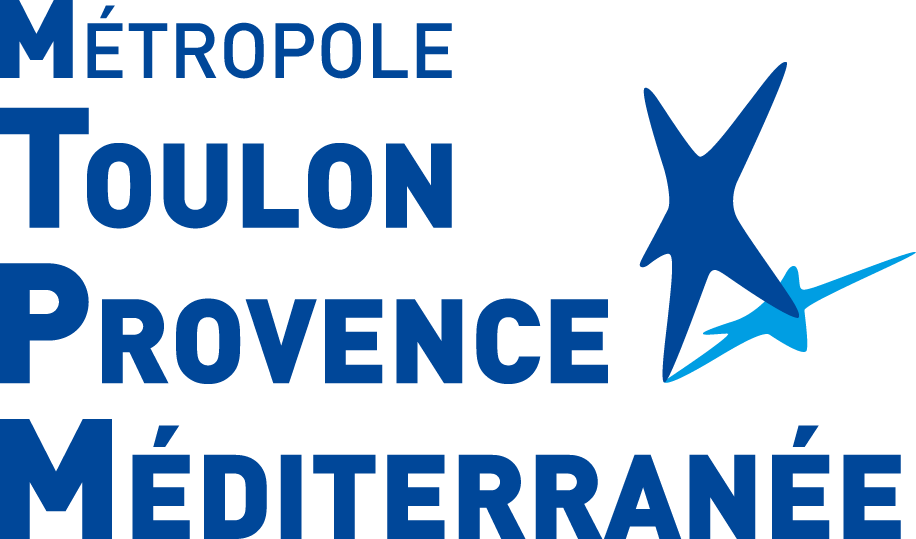 Mission Investissement Territorial IntégréFeder.iti@metropoletpm.fr04.94.05.35.41Référence Mission FEDER ITI :                                                                                          Présentation de la structure et de l’opération Présentation de la structure et de l’opération Intitulé du projet Porteur du projet / Maître d’ouvrageStatut juridique Association Entreprise CollectivitéSociété d’Economie Mixte Autre :Personne en charge du dossier Nom-Prénom : Fonction :Tél. :                                                 Mail :Domaine d’interventionObjectif Stratégique 5 : Une Europe plus proche des citoyens, (soutenant les stratégies de développement pilotées au niveau local et le développement urbain durable dans toute l’Union européenne / ITI et quartier politique de la ville) Appui à l’implantation et à la réhabilitation d’équipements collectifs en vue du développement et de l’amélioration de l’offre de service de base ; Amélioration du cadre de vie et sécurisation des zones urbaines ; Soutien au développement de l’activité économiqueLocalisation du projetCommune : Adresse :QPV/QVA  :       OUI              NON                       NE SAIT PAS Si oui, lequel :Descriptif synthétique du Projet avec Objectifs / Résultats escomptés (public cible, bénéficiaires…)MONTANT TOTAL DU PROJET ............................................... € HT ou ……………………………….. € TTCCalendrier opérationnel prévisionnel : Date de début de l’opération :Date de FIN de l’opération :Précisez les phases éventuelles de réalisation :Calendrier opérationnel prévisionnel : A partir de quelle date a commencé la première dépense liée à l’opération (études, travaux …) ?Prérequis / Préalables opérationnels : Etude de maitrise d’oeuvre : Réalisation - Exécution des Travaux :LES RECETTES Votre projet génère-t-il des recettes nettes (c’est-à-dire des ressources liées à l’utilisation de l’infrastructure, la vente, la location, de services, de droit d’inscription ou toute autre ressource équivalente)Des recettes nettes sont-elles générées au cours de la mise en œuvre du projet ?  Oui  Non  Des recettes nettes sont-elles générées après l'achèvement du projet ?  Oui  Non LES DEPENSESLes dépenses sont-elles déjà engagées ?Si oui lesquelles ?Depuis qu’elle date ?Nombre de marchés en cours à transmettre :Nombre de marchés à lancer :Cout et financement prévisionnel de l’actionCout et financement prévisionnel de l’actionCout et financement prévisionnel de l’actionCalendrier financierDate début d’opération (si opération travaux = début phase étude)Calendrier financierDate de Fin d’opération Calendrier financierEchéancier des dépensesEchéancier des dépensesCalendrier financierAnnéeMontants € HTCalendrier financier2021Calendrier financier2022Calendrier financier2023Calendrier financier2024Calendrier financier2025Calendrier financier2026 et plus :